Disability Awareness Training 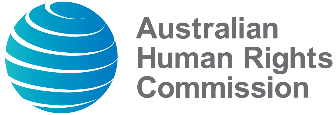 Training OverviewThe Commission’s ‘Disability awareness’ training aims to enhance participants’ general understanding of disability and the barriers people with disability face to full and equal participation. Participants gain a deeper awareness of disability rights and how they may apply inclusion strategies and tools in their workplace and daily lives. Key content covered includes; definitions of disability, disability rights language, legislative frameworks and accessibility. Learning outcomes The key learning outcomes of the training are:increased understanding of definitions and models of disabilityincreased understanding of the barriers to the full and equal participation of people with disabilityincreased understanding of the legislative framework underpinning the rights of people with disability in Australiaincreased ability to apply disability rights knowledge and skills to their work.What’s included The Commission is able to deliver the training in all capital cities and regional centres, as well as via webinar. The training package includes:facilitation from an experienced trainerprovision of accessible training rooms (if required)invitation and registration serviceslight refreshmentsparticipant Handbook and other training materials.CostOur standard Disability awareness training is delivered as a half-day training workshop. The cost of delivery is $3000 AUD + GST for up to 20 participants. This package may be tailored to your organisational needs in relation to the content and duration. Cost of delivery will vary dependant on travel and customisation. To discuss your organisation’s training needs or to obtain a quote, please contact the Commission’s education team at training@humanrights.gov.au.